Planning and Development (Technical Amendment—Casey) Plan Variation 2014 (No 1)*Notifiable Instrument NI2014—33Technical Amendment No 2013—23made under thePlanning and Development Act 2007, section 89 (Making technical amendments) s96 (land ceases to be in future urban area)This plan variation commences on the day after it is notified.Variation No 2013—23 to the Territory Plan has been approved by the Planning and Land Authority.Variation to the Territory PlanThe Territory Plan map is proposed to be varied as indicated in Annexure A to identify the zones that apply to the land ceasing to be in a future urban area.Variation to the Precinct Map and CodeReplace Casey Precinct Map and Code at Annexure B to incorporate ongoing block specific provisions for the area.Jim CorriganDelegate of the Planning and Land Authority3 February 2014THIS IS PAGE ONE OF ANNEXURE A TO NOTIFIABLE INSTRUMENT NI2014–33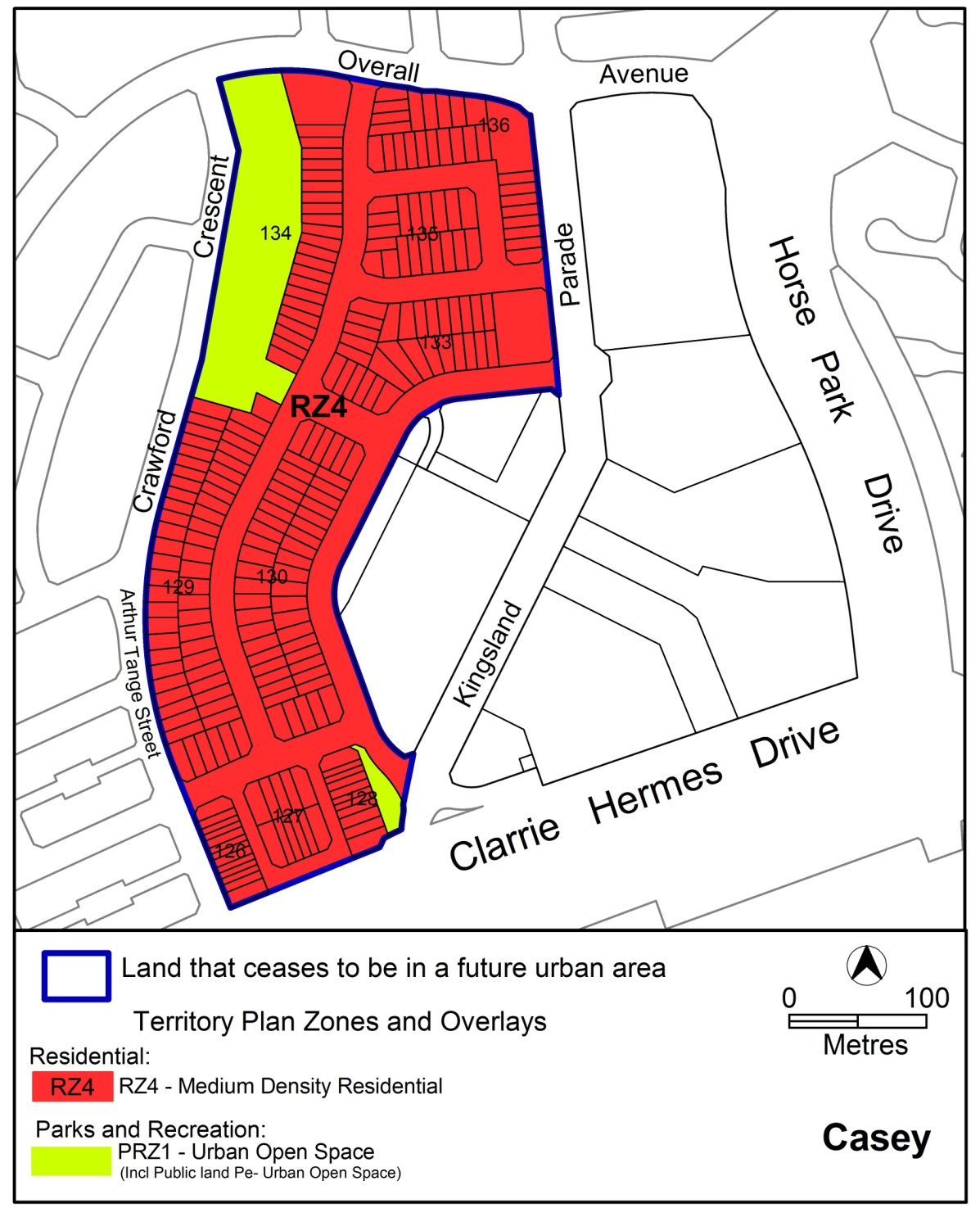 	Jim Corrigan	Delegate of the Planning and Land Authority 	Date 3 February 2014THIS IS PAGE ONE OF ANNEXURE B TO NOTIFIABLE INSTRUMENT NI2014–33	Jim Corrigan	Delegate of the Planning and Land Authority 	Date: 3 February 2014	Annexure BCasey Precinct Map and CodeThis page is intentionally blank.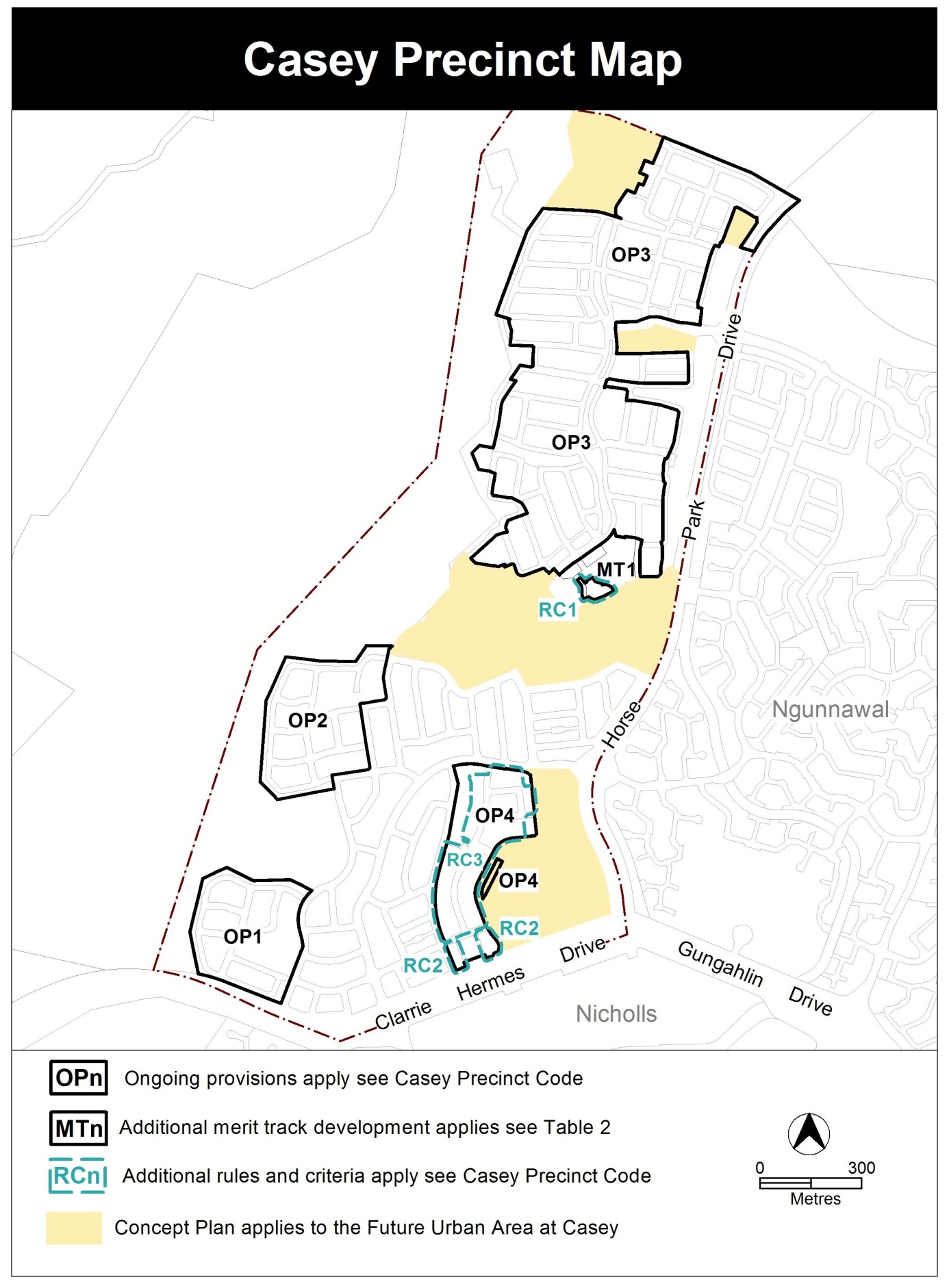 Assessment TracksThe following tables identify the additional prohibited development and additional merit track development for blocks and parcels shown in the Casey Precinct Map (identified as PDn or MTn). Development that is exempt from requiring development approval, other prohibited development and the minimum assessment track applicable to each development proposal is set out in the relevant zone development table. The following table constitutes part of the relevant zone development table.Table 2 – Additional merit track development     Casey Precinct CodeContentsIntroduction	2Additional rules and criteria	4RC1 – Mixed Use Commercial Development	4Element 1:	Use	41.1	Ground floor use	41.2	Ground floor use – floor area limit	4Element 2:	Buildings	52.1	Number of storeys	5RC2 – Residential	6Element 1:	Building and site controls	61.1	Number of storeys	61.2	Setbacks	6Element 2:	Environment	82.1	Planting zone	8RC3 – Residential	9Element 3:	Maximum Building Zone	93.1	Integrated Dwelling Design	9Other ongoing provisions	10OP1 – Casey residential area 1	10OP2 – Casey residential area 2	11OP3 – Casey residential area 3	12OP4 – Casey residential area 4	13FiguresFigure 1  Building Controls	7Figure 2  Maximum Building Zone	9Figure 3  Casey residential area 1	10Figure 4  Casey residential area 2	11Figure 5  Casey residential area 3	12Figure 6  Casey residential area 4	13NameThe name of this code is Casey Precinct Code.ApplicationThe code applies to the Division of Casey.Purpose This code provides additional planning, design and environmental controls for specific areas or blocks and may also contain references to provisions in other codes.  In conjunction with other relevant codes it will be used by the Authority to assess development applications and offer guidance to intending applicants in designing development proposals and preparing development applications.StructureThis code contains additional rules and/or criteria for particular blocks or parcels identified as areas RCn on the precinct map, to be read in conjunction with the relevant development code.  It may also contain sub-parts.Each element has one or more rules and, unless the respective rule is mandatory, each rule has an associated criterion. Rules provide quantitative, or definitive, controls.  By contrast, criteria are chiefly qualitative in nature.In some instances rules are mandatory. Such rules are accompanied by the words “This is a mandatory requirement. There is no applicable criterion.”  Non-compliance with a mandatory rule will result in the refusal of the development application. Conversely, the words “There is no applicable rule” is found where a criterion only is applicable.Code hierarchyUnder the Planning and Development Act 2007, where more than one type of code applies to a development, the order of precedence if there is inconsistency of provisions between codes is: precinct code, development code and general code. If more than one precinct code applies to the site, the most recent precinct code takes precedence to the extent of any inconsistency.DefinitionsDefined terms, references to legislation and other documents are italicised.  Definitions of terms used in this code are listed in part 13 of the Territory Plan or, for terms applicable only to this code, associated with the respective rule.AcronymsACTPLA	Planning and Land Authority within the ACT Environment and Sustainable Development DirectorateEPA		ACT Environment Protection AuthorityESA		ACT Emergency Services Agency ESDD		ACT Environment and Sustainable Development DirectorateNCA		National Capital AuthorityP&D Act	Planning and Development Act 2007TAMS		ACT Territory and Municipal Services DirectorateAdditional rules and criteriaThis part applies to blocks and parcels identified in the Casey Precinct Map (RCn). It should be read in conjunction with the relevant zone development code and related codes.RC1 – Mixed Use Commercial DevelopmentThis part applies to blocks and parcels identified in area RC1 shown on the Casey Precinct Map. UseBuildingsRC2 – ResidentialThis part applies to blocks and parcels identified in area RC2 shown on the Casey Precinct Map. Building and site controls           Figure 1  Building Controls 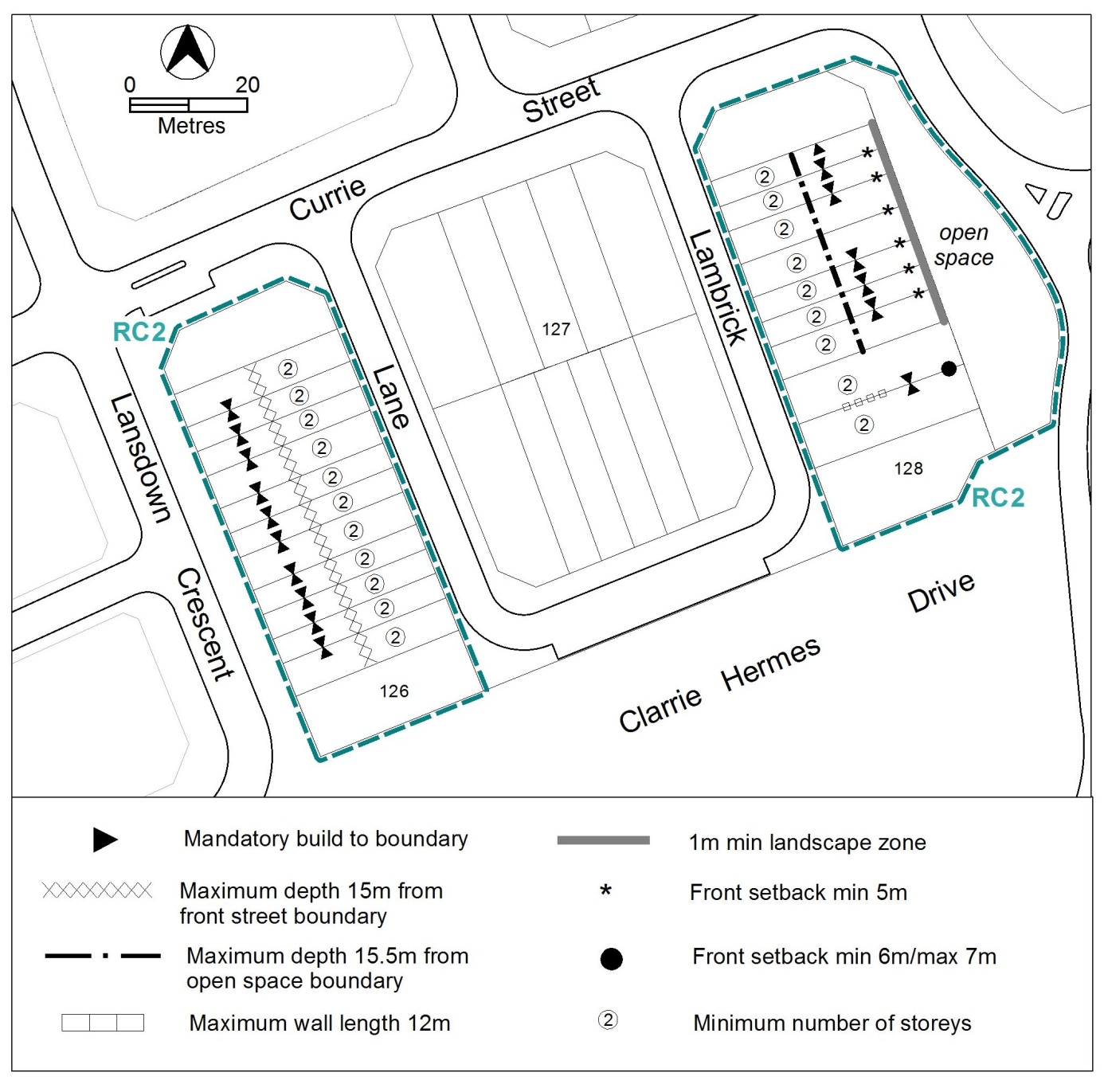 EnvironmentRC3 – ResidentialThis part applies to blocks and parcels identified in area RC3 shown on the Casey Precinct Map. Maximum Building Zone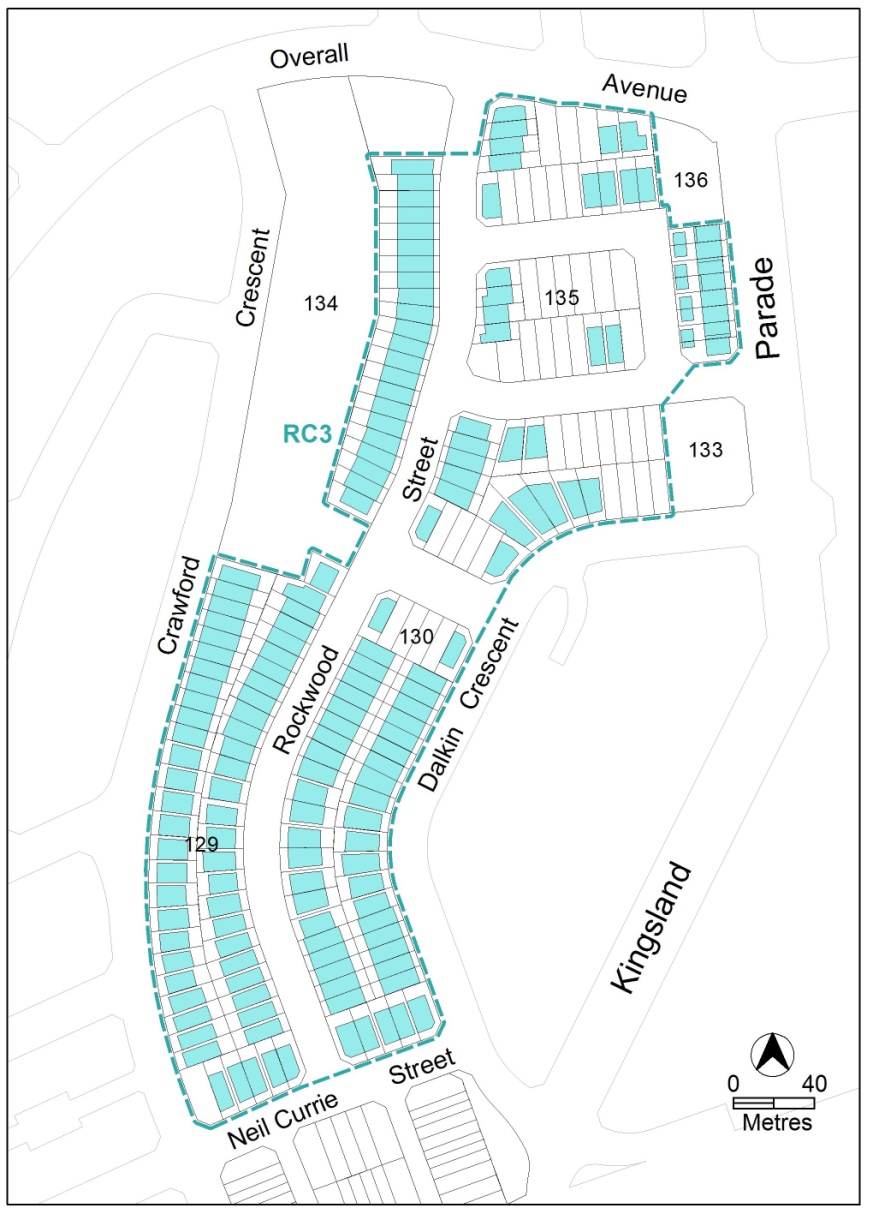      Figure 2  Maximum Building ZoneOther ongoing provisionsThis part applies to blocks and parcels identified as ongoing provisions (OPn) in the Casey Precinct Map. It should be read in conjunction with the relevant zone development code and related codes.OP1 – Casey residential area 1This part applies to blocks and parcels identified in area OP1 shown on the Casey Precinct Map.  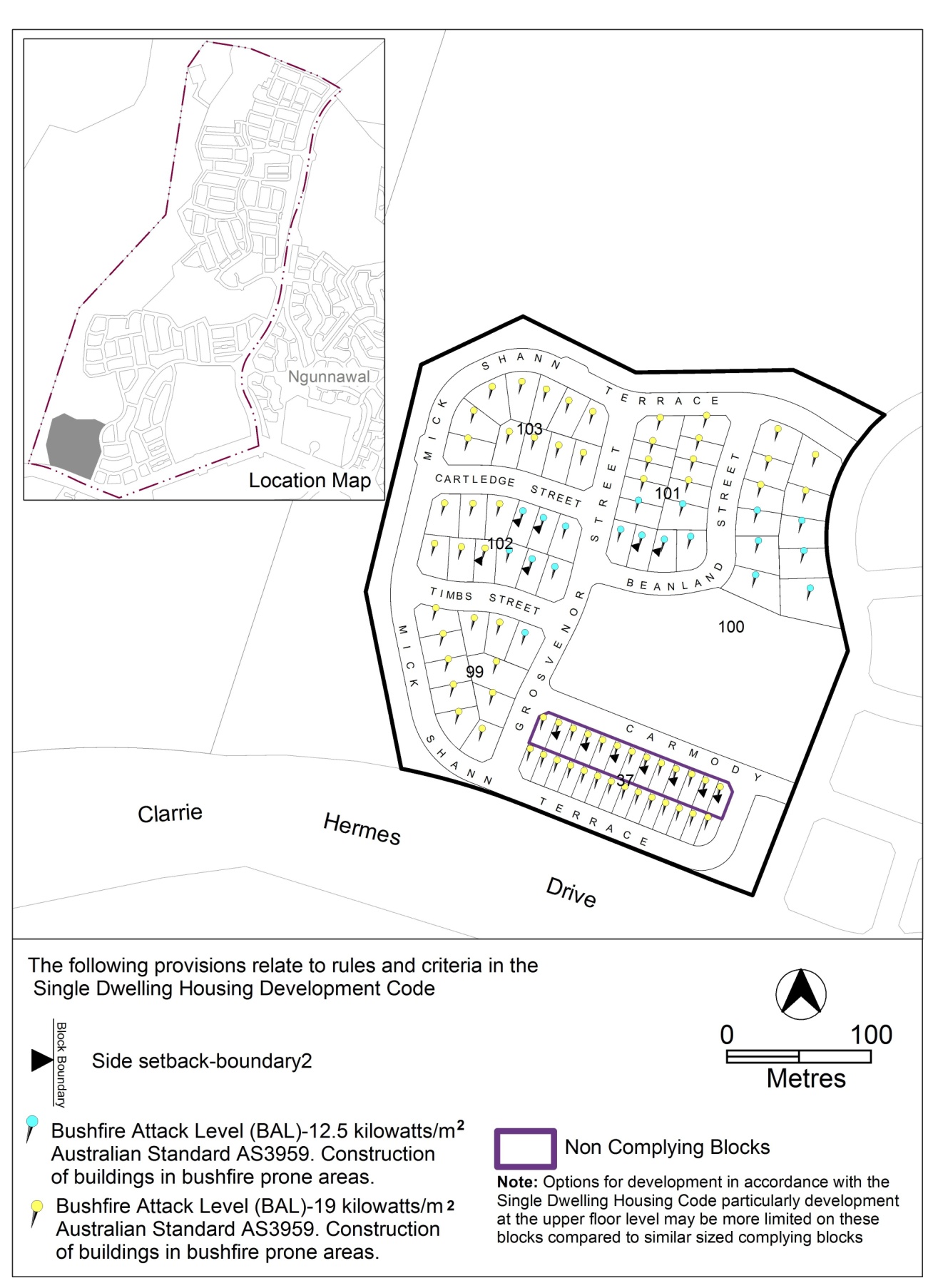 Figure 3  Casey residential area 1OP2 – Casey residential area 2This part applies to blocks and parcels identified in area OP2 shown on the Casey Precinct Map.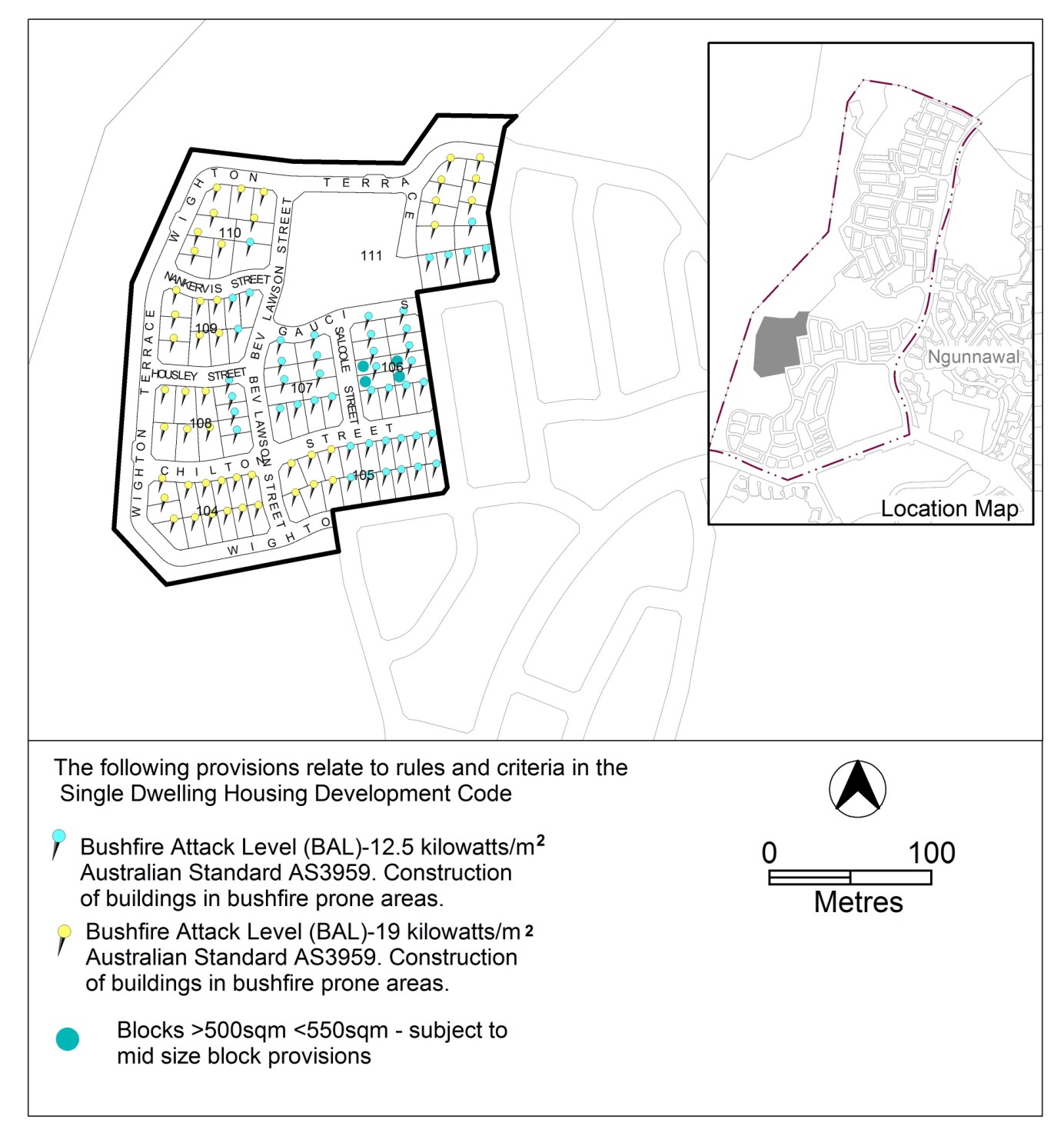 Figure 4  Casey residential area 2OP3 – Casey residential area 3This part applies to blocks and parcels identified in area OP3 shown on the Casey Precinct Map.  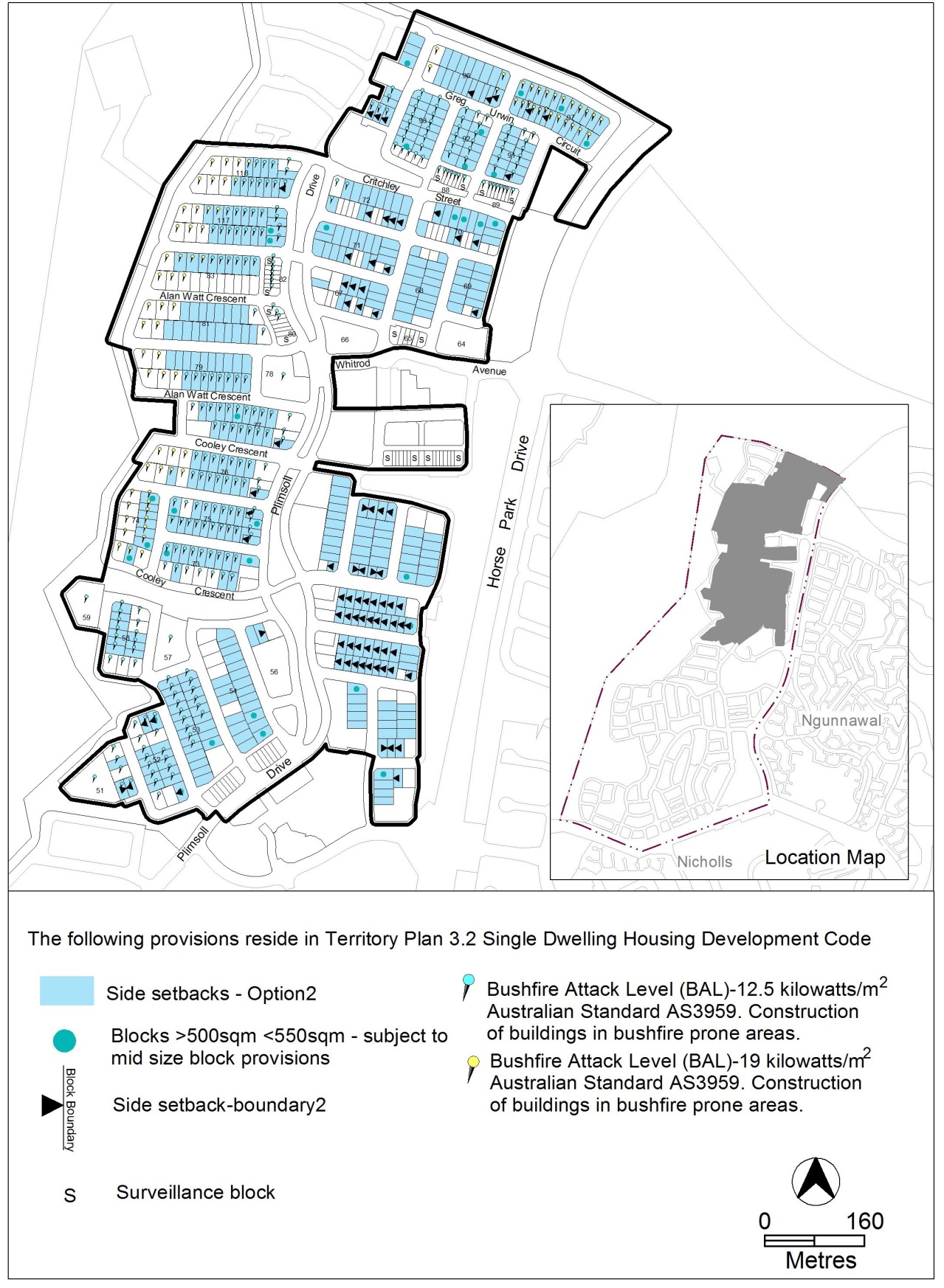 Figure 5  Casey residential area 3OP4 – Casey residential area 4This part applies to blocks and parcels identified in area OP4 shown on the Casey Precinct Map. 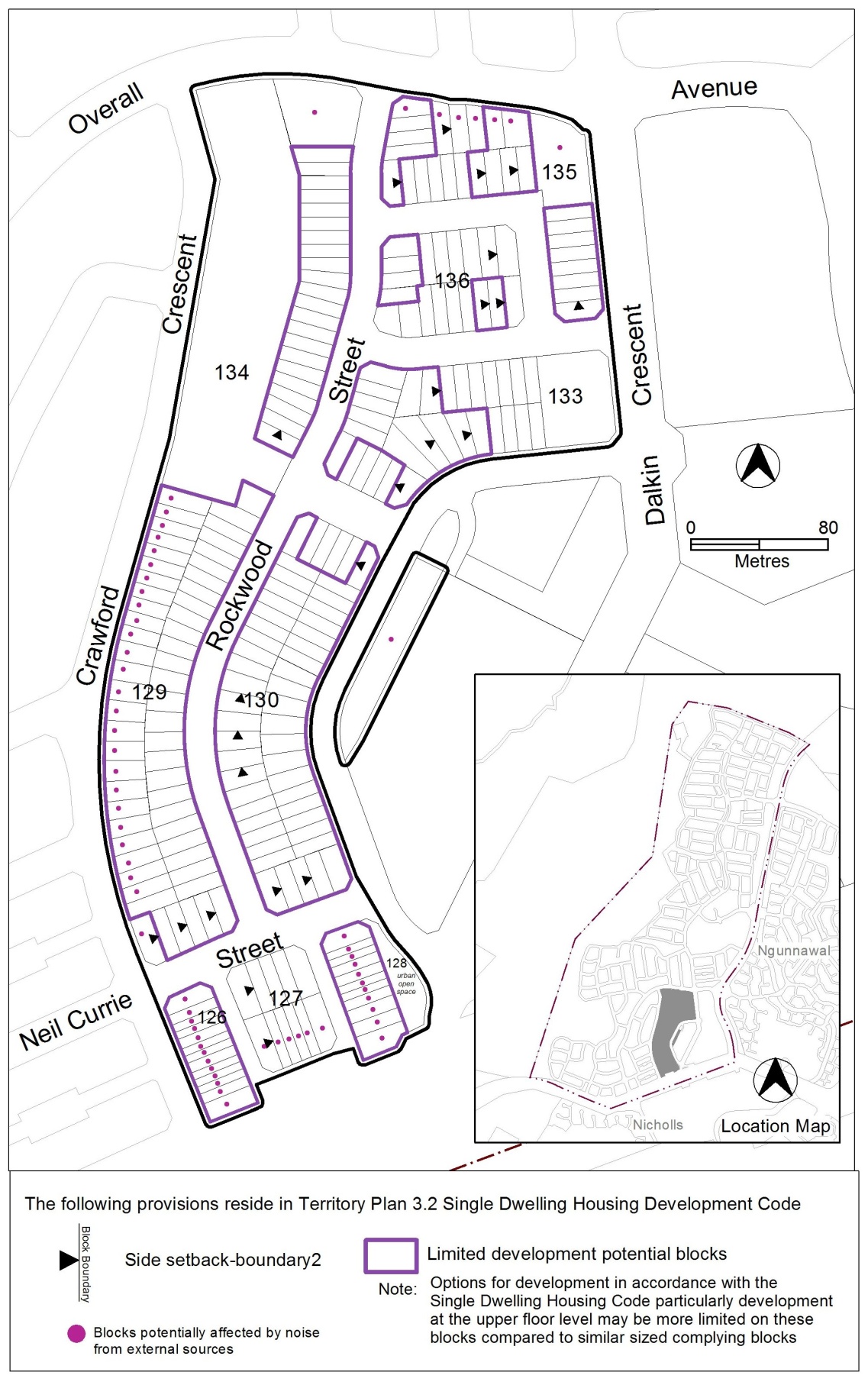 Figure 6  Casey residential area 4Additional merit track development that may be approved subject to assessmentAdditional merit track development that may be approved subject to assessmentAdditional merit track development that may be approved subject to assessmentSuburb precinct map labelZoneDevelopmentMT1CZ5craft workshopdrink establishmentindoor entertainment facilitytourist resortIntroduction RulesCriteriaGround floor use Ground floor use One or more of the following uses are not permitted above the ground floor:COMMUNITY USEcraft workshop indoor entertainment facilityindoor recreation facilityNON RETAIL COMMERCIAL USErestaurantSHOPNoise generating uses are located to minimise impacts on residential or commercial accommodation.Ground floor use – floor area limitGround floor use – floor area limitWhere development includes one or more of the following:COMMUNITY USEcraft workshop indoor entertainment facilityindoor recreation facilityNON RETAIL COMMERCIAL USERestaurantSHOPthe maximum gross floor area per establishment or tenancy is 200 m2 The scale of leisure, recreation, community and commercial activities included with multi unit housing development achieves all of the following:ancillary to RESIDENTIAL USEservices the local residents onlyRulesCriteriaNumber of storeys Number of storeys The maximum number of storeys is 3. Buildings achieve all of the following:compatibility with the desired character reasonable solar access to dwellings  on adjoining residential blocks and their associated private open spaceThe maximum number of storeys is 4. RulesCriteriaNumber of storeys Number of storeys The minimum number of storeys is 2 for blocks as indicated in Figure 1.C4Buildings achieve all of the following:compatibility with the desired character reasonable solar access to dwellings  on adjoining residential blocks and their associated private open spaceSetbacksMandatory build to boundary for blocks as indicated in Figure 1.This is a mandatory requirement. There is no applicable criterion.Maximum depth of 15m from front street boundary for blocks as indicated in Figure 1.This is a mandatory requirement. There is no applicable criterion.Maximum depth of 15.5m from adjoining open space boundary for blocks as indicated in Figure 1.This is a mandatory requirement. There is no applicable criterion.Maximum wall length of 12 metres for blocks as indicated in Figure 1.This is a mandatory requirement. There is no applicable criterion.RulesCriteriaA front setback from the open space boundary of minimum 5m applies to blocks as indicated in Figure 1.This is a mandatory requirement. There is no applicable criterion.A front setback of minimum 6m and maximum 7m applies to blocks as indicated in Figure 1.This is a mandatory requirement. There is no applicable criterion.RulesCriteriaPlanting zone  Planting zone  1 metre minimum landscape zone for blocks indicated in Figure 1.This is a mandatory requirement. There is no applicable criterion.RulesCriteriaCriteriaIntegrated Dwelling Design  Integrated Dwelling Design  Integrated Dwelling Design  Dwellings are designed and sited within the maximum building zone as shown in Figure 2 and any specified height limits as shown in Figure 1.Note: All dwellings are to be designed and sited in accordance with all relevant requirements of the Single Dwelling Housing Development Code.Dwellings are designed and sited within the maximum building zone as shown in Figure 2 and any specified height limits as shown in Figure 1.Note: All dwellings are to be designed and sited in accordance with all relevant requirements of the Single Dwelling Housing Development Code.C12 Dwellings are designed and sited in an integrated manner to achieve passive solar efficiency and direct solar access to principal private open space of the subject and adjoining blocks.